Shapiro Library Screening Room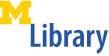 USER RESERVATION AND AGREEMENT FORMOffice use onlyToday’s Date           /           /                                                      Received By     Contact InformationName  Status:		   Faculty	   Staff	   GSI  	   Student	Department   							Course Number  	Phone  						Email   Reservation DateDay   					From   			To   	Backup Date(s)	Day      					From   			To  	Day   					From   			To   Please contact the Askwith Media Library to reserve material in advance.Equipment Needed (please check all you will be using)   16mm film					   ¾ inch videotape 	   VHS NTSC videotape (standard U.S. format)	   VHS PAL videotape (European format)	   Laserdisc 					   DVD	   Blu-Ray					   Computer	   Other     How many will be attending?     Please remember!   Food and drink are permitted in the Screening Room – please clean up after yourself/your group.  There is no smoking in the Screening Room.The user is responsible for compliance with U.S. copyright law and for securing ALL rights for public viewing of media [http://www.copyright.umich.edu/using_copyrighted_material.html].   YES, I HAVE OBTAINED PUBLIC PERFORMANCE RIGHTS WHERE NEEDED.   YES, I HAVE READ, UNDERSTOOD, AND AGREE TO ABIDE BY THE SHAPIRO LIBRARY SCREENING ROOM USER POLICY.Signature          						  Date   			 